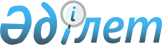 О бюджете города Алматы на 2021-2023 годы
					
			С истёкшим сроком
			
			
		
					Решение LXXII сессии маслихата города Алматы VI созыва от 14 декабря 2020 года № 517. Зарегистрировано Департаментом юстиции города Алматы 23 декабря 2020 года № 1673. Прекращено действие в связи с истечением срока
      В соответствии с пунктом 2 статьи 8 Бюджетного кодекса Республики Казахстан от 4 декабря 2008 года, статьями 6, 7 Закона Республики Казахстан от 23 января 2001 года "О местном государственном управлении и самоуправлении в Республике Казахстан", Законом Республики Казахстан от 2 декабря 2020 года № 379-VI "О республиканском бюджете на 2021-2023 годы", маслихат города Алматы VI-го созыва РЕШИЛ:
      1. Утвердить бюджет города Алматы на 2021-2023 годы согласно приложениям 1, 2 и 3 к настоящему решению, в том числе на 2021 год в следующих объемах:
      1) доходы – 915 854 181 тысяча тенге, в том числе:
      налоговые поступления – 714 932 939 тысяч тенге;
      неналоговые поступления – 14 570 690 тысяч тенге;
      поступлениям от продажи основного капитала – 21 429 764 тысячи тенге;
      поступлениям трансфертов – 164 920 788 тысяч тенге;
      2) затраты – 940 641 554,4 тысяч тенге;
      3) чистое бюджетное кредитование – 20 533 753 тысяч тенге;
      4) сальдо по операциям с финансовыми активами – 21 638 225 тысяч тенге, в том числе:
      приобретение финансовых активов – 21 925 225 тысяч тенге;
      5) дефицит (профицит) бюджета – -66 959 351,4 тысяч тенге;
      6) финансирование дефицита (использования профицита) бюджета – 66 959 351,4 тысяч тенге.";
      Сноска. Пункт 1 в редакции решения маслихата города Алматы от 14.12.2021 № 98 (вводится в действие с 01.01.2021).


      2. Установить, что доходы бюджета города Алматы формируются за счет следующих налогов и сборов:
      корпоративного подоходного налога с юридических лиц, за исключением поступлений от субъектов крупного предпринимательства и организаций нефтяного сектора;
      индивидуального подоходного налога с доходов, облагаемых у источника выплаты;
      индивидуального подоходного налога с доходов, не облагаемых у источника выплаты;
      индивидуального подоходного налога с доходов иностранных граждан, не облагаемых у источника выплаты;
      социального налога;
      налога на имущество юридических лиц и индивидуальных предпринимателей;
      налога на имущество физических лиц;
      земельного налога;
      налога на транспортные средства с юридических лиц;
      налога на транспортные средства с физических лиц;
      единого земельного налога;
      акцизов на все виды спирта и (или) виноматериала, алкогольной продукции, произведенных на территории Республики Казахстан;
      акцизов на табачные изделия, легковые автомобили (кроме автомобилей с ручным управлением или адаптером ручного управления, специально предназначенных для инвалидов), произведенные на территории Республики Казахстан;
      акцизов на бензин (за исключением авиационного) и дизельное топливо, произведенных на территории Республики Казахстан;
      платы за пользование водными ресурсами поверхностных источников;
      платы за пользование земельными участками;
      платы за эмиссии в окружающую среду;
      лицензионного сбора за право занятия отдельными видами деятельности;
      плата за размещение наружной (визуальной) рекламы на открытом пространстве за пределами помещений в городе;
      регистрационного сбора, зачисляемого в местный бюджет;
      сбор за выдачу и (или) продление разрешения работодателям на привлечение иностранной рабочей силы в Республику Казахстан;
      плата за пользование лицензиями на занятие отдельными видами деятельности;
      государственной пошлины, зачисляемой в местный бюджет.
      3. Доходы бюджета города Алматы формируются также за счет следующих неналоговых поступлений и поступлений от продажи основного капитала:
      поступления части чистого дохода коммунальных государственных предприятий;
      дивидендов на государственные пакеты акций, находящихся в коммунальной собственности;
      доходов на доли участия в юридических лицах, находящихся в коммунальной собственности;
      доходов от аренды имущества, находящегося в коммунальной собственности города;
      доходов от аренды жилищ из жилищного фонда, находящегося в коммунальной собственности города;
      вознаграждений по бюджетным кредитам, выданным из местного бюджета специализированным организациям;
      возврата неиспользованных средств, ранее полученных из местного бюджета;
      других неналоговых поступлений в местный бюджет;
      поступления от продажи гражданам квартир;
      поступления от приватизации жилищ из государственного жилищного фонда; 
      поступления от продажи земельных участков;
      платы за продажу права аренды земельных участков.
      4. Установить, что налоговые, неналоговые платежи, поступления от продажи основного капитала, погашение бюджетных кредитов, зачисляются полностью на счет городского бюджета в казначействе города Алматы.
      5. Утвердить объем бюджетных изъятий в республиканский бюджет на 2021 год в сумме 190 108 501 тысяча тенге.
      В случае недовыполнения доходной части бюджета города Алматы бюджетные изъятия в республиканский бюджет производить ежемесячно, пропорционально проценту исполнения доходной части городского бюджета.
      6. Утвердить в бюджете города расходы на государственные услуги общего характера в сумме 9 438 749 тысяч тенге.
      Сноска. Пункт 6 в редакции решения маслихата города Алматы от 14.12.2021 № 98 (вводится в действие с 01.01.2021).


      7. Утвердить расходы на оборону в размере 6 069 231 тысяча тенге.
      Сноска. Пункт 7 в редакции решения маслихата города Алматы от 14.12.2021 № 98 (вводится в действие с 01.01.2021).


      8. Утвердить расходы по обеспечению общественного порядка, безопасности, правовой, судебной, уголовно-исполнительной деятельности в сумме 20 660 710 тысяч тенге.
      Сноска. Пункт 8 в редакции решения маслихата города Алматы от 14.12.2021 № 98 (вводится в действие с 01.01.2021).


      9. Утвердить расходы на образование в сумме 236 491 871,4 тысячи тенге.
      Сноска. Пункт 9 в редакции решения маслихата города Алматы от 14.12.2021 № 98 (вводится в действие с 01.01.2021).


      10. Утвердить расходы на здравоохранение в сумме 50 132 636 тысяч тенге.
      Сноска. Пункт 10 в редакции решения маслихата города Алматы от 14.12.2021 № 98 (вводится в действие с 01.01.2021).


      11. Утвердить расходы на социальную помощь и социальное обеспечение в сумме 34 325 838,6 тысяч тенге.
      Сноска. Пункт 11 в редакции решения маслихата города Алматы от 14.12.2021 № 98 (вводится в действие с 01.01.2021).


      12. Утвердить расходы на жилищно-коммунальное хозяйство в сумме 153 000 935 тысяч тенге.
      Сноска. Пункт 12 в редакции решения маслихата города Алматы от 14.12.2021 № 98 (вводится в действие с 01.01.2021).


      13. Утвердить расходы на культуру, спорт, туризм и информационное пространство в сумме 35 441 544 тысяч тенге.
      Сноска. Пункт 13 в редакции решения маслихата города Алматы от 14.12.2021 № 98 (вводится в действие с 01.01.2021).


      14. Утвердить расходы на топливно-энергетический комплекс и недропользование в сумме 19 544 695 тысяч тенге.
      Сноска. Пункт 14 в редакции решения маслихата города Алматы от 14.12.2021 № 98 (вводится в действие с 01.01.2021).


      15. Утвердить расходы на сельское, водное, лесное, рыбное хозяйство, особо охраняемые природные территории, охрана окружающей среды и животного мира, земельные отношения в сумме 13 526 838 тысяч тенге.
      Сноска. Пункт 15 в редакции решения маслихата города Алматы от 14.12.2021 № 98 (вводится в действие с 01.01.2021).


      16. Утвердить расходы на промышленность, архитектурную, градостроительную и строительную деятельность в сумме 3 990 391 тысяча тенге.
      Сноска. Пункт 16 в редакции решения маслихата города Алматы от 14.12.2021 № 98 (вводится в действие с 01.01.2021).


      17. Утвердить расходы на транспорт и коммуникации в сумме 113 008 009 тысяч тенге.
      Сноска. Пункт 17 в редакции решения маслихата города Алматы от 14.12.2021 № 98 (вводится в действие с 01.01.2021).


      18. Утвердить расходы на прочие расходы в сумме 70 244 722 тысячи тенге.
      Сноска. Пункт 18 в редакции решения маслихата города Алматы от 14.12.2021 № 98 (вводится в действие с 01.01.2021).


      19. Утвердить резерв местного исполнительного органа в сумме 12 614 344 тысяч тенге.
      20. Утвердить перечень местных бюджетных программ, не подлежащих секвестру в процессе исполнения местного бюджета на 2021 год, согласно приложению 4 к настоящему решению.
      21. Департаменту государственных доходов по городу Алматы обеспечить своевременное и полное поступление в бюджет налогов, неналоговых сборов и других обязательных платежей.
      22. Аппарату Маслихата города Алматы обеспечить государственную регистрацию настоящего решения в органах юстиции с последующим опубликованием в официальных периодических печатных изданиях и на интернет-ресурсе.
      23. Контроль за исполнением настоящего решения возложить на председателя постоянной комиссии по экономике и бюджету маслихата города Алматы Козлова С.А. и заместителя акима города Алматы Усерова И.Е (по согласованию).
      24. Настоящее решение вводится в действие с 1 января 2021 года.
      Бюджет города Алматы на 2021-2023 годы
      Сноска. Приложение 1 в редакции решения маслихата города Алматы от 14.12.2021 № 98 (вводится в действие с 01.01.2021). Бюджет города Алматы на 2022 год Бюджет города Алматы на 2023 год Перечень местных бюджетных программ, не подлежащих секвестру
в процессе исполнения местных бюджетов на 2021 год
					© 2012. РГП на ПХВ «Институт законодательства и правовой информации Республики Казахстан» Министерства юстиции Республики Казахстан
				
      Председатель LXXII сессиимаслихата города АлматыVI созыва

В. Банщиков

      Временно исполняющийобязанности секретаря маслихатагорода Алматы VI созыва

Ш. Умаров
Приложение 1
к решению маслихата
города Алматы
от 14 декабря
2020 года № 517
Категория
Категория
Категория
Категория
Категория
Сумма, тыс. тенге
Класс
Класс
Класс
Наименование
Сумма, тыс. тенге
Подкласс
Подкласс
Подкласс
Сумма, тыс. тенге
Специфика
Специфика
Сумма, тыс. тенге
1
1
1
1
2
3
I. Доходы
915 854 181,0
1
Налоговые поступления
714 932 939,0
01
Подоходный налог 
486 198 904,0
1
Корпоративный подоходный налог
229 297 909,0
2
Индивидуальный подоходный налог
256 900 995,0
03
Социальный налог
151 347 124,0
1
Социальный налог
151 347 124,0
04
Налоги на собственность
48 432 595,0
1
Налоги на имущество
32 027 393,0
3
Земельный налог
3 768 798,0
4
Налог на транспортные средства
12 631 384,0
5
Единый земельный налог
5 020,0
05
Внутренние налоги на товары, работы и услуги
24 354 316,0
2
Акцизы
14 274 555,0
3
Поступления за использование природных и других ресурсов
2 910 328,0
4
Сборы за ведение предпринимательской и профессиональной деятельности
7 167 156,0
5
Налог на игорный бизнес
2 277,0
08
Обязательные платежи, взимаемые за совершение юридически значимых действий и (или) выдачу документов уполномоченными на то государственными органами или должностными лицами
4 600 000,0
1
Государственная пошлина
4 600 000,0
2
Неналоговые поступления
14 570 690,0
01
Доходы от государственной собственности
1 653 449,0
1
Поступления части чистого дохода государственных предприятий
315 782,0
3
Дивиденды на государственные пакеты акций, находящиеся в государственной собственности
49 029,0
4
Доходы на доли участия в юридических лицах, находящиеся в государственной собственности
136 747,0
5
Доходы от аренды имущества, находящегося в государственной собственности
1 000 770,0
6
Вознаграждения за размещение бюджетных средств на банковских счетах
99 166,0
7
Вознаграждения по кредитам, выданным из государственного бюджета
19 219,0
9
Прочие доходы от государственной собственности
32 736,0
02
Поступления от реализации товаров (работ, услуг) государственными учреждениями, финансируемыми из государственного бюджета
4 372,0
1
Поступления от реализации товаров (работ, услуг) государственными учреждениями, финансируемыми из государственного бюджета
4 372,0
03
Поступления денег от проведения государственных закупок, организуемых государственными учреждениями, финансируемыми из государственного бюджета 
4 935,0
1
Поступления денег от проведения государственных закупок, организуемых государственными учреждениями, финансируемыми из государственного бюджета 
4 935,0
04
Штрафы, пени, санкции, взыскания, налагаемые государственными учреждениями, финансируемыми из государственного бюджета, а также содержащимися и финансируемыми из бюджета (сметы расходов) Национального Банка Республики Казахстан
11 242 055,0
1
Штрафы, пени, санкции, взыскания, налагаемые государственными учреждениями, финансируемыми из государственного бюджета, а также содержащимися и финансируемыми из бюджета (сметы расходов) Национального Банка Республики Казахстан
11 242 055,0
06
Прочие неналоговые поступления
1 665 879,0
1
Прочие неналоговые поступления
1 665 879,0
3
Поступления от продажи основного капитала
21 429 764,0
01
Продажа государственного имущества, закрепленного за государственными учреждениями
17 264 764,0
1
Продажа государственного имущества, закрепленного за государственными учреждениями
17 264 764,0
03
Продажа земли и нематериальных активов
4 165 000,0
1
Продажа земли 
4 000 000,0
2
Продажа нематериальных активов
165 000,0
4
Поступления трансфертов
164 920 788,0
02
Трансферты из вышестоящих органов государственного управления
164 920 788,0
1
Трансферты из республиканского бюджета
164 920 788,0
Функциональная группа
Функциональная группа
Функциональная группа
Функциональная группа
Функциональная группа
Сумма, тыс. тенге
Функциональная подгруппа
Функциональная подгруппа
Функциональная подгруппа
Функциональная подгруппа
Сумма, тыс. тенге
Администратор бюджетных программ
Администратор бюджетных программ
Администратор бюджетных программ
Сумма, тыс. тенге
Программа
Программа
Сумма, тыс. тенге
Наименование
Сумма, тыс. тенге
II. Затраты
940 641 554,4
01
Государственные услуги общего характера
9 438 749,0
111
Аппарат маслихата города республиканского значения, столицы
148 050,0
001
Услуги по обеспечению деятельности маслихата города республиканского значения, столицы
144 982,0
003
Капитальные расходы государственного органа
3 068,0
121
Аппарат акима города республиканского значения, столицы
2 401 720,0
001
Услуги по обеспечению деятельности акима города республиканского значения, столицы
2 312 363,0
003
Капитальные расходы государственного органа
89 357,0
123
Аппарат акима района в городе 
4 140 820,0
001
Услуги по обеспечению деятельности акима района в городе 
3 127 403,0
022
Капитальные расходы государственного органа
1 013 417,0
325
Управление общественного развития города республиканского значения, столицы
78 269,0
013
Обеспечение деятельности Ассамблеи народа Казахстана города республиканского значения, столицы
78 269,0
379
Ревизионная комиссия города республиканского значения, столицы
345 299,0
001
Услуги по обеспечению деятельности ревизионной комиссии города республиканского значения, столицы
339 718,0
003
Капитальные расходы государственного органа
5 581,0
318
Управление государственных активов города республиканского значения
958 728,0
001
Услуги по реализации государственной политики в области коммунального имущества и государственных закупок на местном уровне
632 071,0
010
Приватизация, управление коммунальным имуществом, постприватизационная деятельность и регулирование споров, связанных с этим
9 025,0
011
Учет, хранение, оценка и реализация имущества, поступившего в коммунальную собственность
31 059,0
014
Капитальные расходы государственного органа
286 573,0
320
Управление стратегии и бюджета города республиканского значения, столицы
61 474,0
010
Проведение оценки имущества в целях налогообложения
61 474,0
320
Управление стратегии и бюджета города республиканского значения, столицы
706 357,0
001
Услуги по реализации государственной политики в области экономической политики, планирования и исполнения бюджета
705 554,0
004
Капитальные расходы государственного органа
803,0
369
Управление по делам религии города республиканского значения, столицы
598 032,0
001
Услуги по реализации государственной политики в области религиозной деятельности на местном уровне
474 199,0
003
Капитальные расходы государственного органа
2 932,0
004
Капитальные расходы подведомственных государственных учреждений и организаций
4 905,0
005
Изучение и анализ религиозной ситуации в регионе
115 996,0
02
Оборона
6 069 231,0
121
Аппарат акима города республиканского значения, столицы
328 981,0
010
Мероприятия в рамках исполнения всеобщей воинской обязанности
113 808,0
011
Подготовка территориальной обороны и территориальная оборона города республиканского значения, столицы
215 173,0
121
Аппарат акима города республиканского значения, столицы
1 579 427,0
014
Предупреждение и ликвидация чрезвычайных ситуаций масштаба города республиканского значения, столицы
1 579 427,0
314
Управление комфортной городской среды города республиканского значения, столицы
944 963,0
030
Развитие объектов мобилизационной подготовки и чрезвычайных ситуаций
944 963,0
387
Территориальный орган, уполномоченных органов в области чрезвычайных ситуаций природного и техногенного характера, Гражданской обороны, финансируемый из бюджета города республиканского значения, столицы
3 215 860,0
003
Капитальные расходы территориального органа и подведомственных государственных учреждений
2 535 451,0
004
Мероприятия гражданской обороны города республиканского значения, столицы
680 409,0
03
Общественный порядок, безопасность, правовая, судебная, уголовно-исполнительная деятельность
20 660 710,0
314
Управление комфортной городской среды города республиканского значения, столицы
12 454,0
021
Строительство объектов общественного порядка и безопасности
12 454,0
352
Исполнительный орган внутренних дел, финансируемый из бюджета города республиканского значения, столицы
17 626 065,0
001
Услуги по реализации государственной политики в области обеспечения охраны общественного порядка и безопасности на территории города республиканского значения, столицы
15 663 630,0
003
Поощрение граждан, участвующих в охране общественного порядка
18 000,0
007
Капитальные расходы государственного органа
1 944 435,0
314
Управление комфортной городской среды города республиканского значения, столицы
314 805,0
099
Строительство крематориев с кладбищами
314 805,0
317
Управление городской мобильности города республиканского значения, столицы
2 707 386,0
004
Обеспечение безопасности дорожного движения в населенных пунктах
2 707 386,0
04
Образование
236 491 871,4
314
Управление комфортной городской среды города республиканского значения, столицы
3 285 612,4
006
Сейсмоусиление детских дошкольных организаций в городе Алматы
1 275 990,0
037
Строительство и реконструкция объектов дошкольного воспитания и обучения
2 009 622,4
360
Управление образования города республиканского значения, столицы
31 155 825,0
034
Дошкольное воспитание и обучение
31 155 825,0
314
Управление комфортной городской среды города республиканского значения, столицы
36 087 133,0
027
Сейсмоусиление организаций среднего образования в городе Алматы
4 049 396,0
028
Строительство и реконструкция объектов начального, основного среднего и общего среднего образования
32 037 737,0
323
Управление спорта города республиканского значения, столицы
3 514 204,0
006
Дополнительное образование для детей и юношества по спорту
2 996 131,0
007
Общеобразовательное обучение одаренных в спорте детей в специализированных организациях образования
518 073,0
360
Управление образования города республиканского значения, столицы
126 570 531,0
003
Общеобразовательное обучение
52 412 445,0
004
Общеобразовательное обучение по специальным образовательным программам
4 607 910,0
005
Общеобразовательное обучение одаренных детей в специализированных организациях образования
2 386 564,0
008
Дополнительное образование для детей
5 366 846,0
019
Присуждение грантов государственным учреждениям образования города республиканского значения, столицы за высокие показатели работы
34 000,0
040
Реализация подушевого финансирования в государственных организациях среднего образования
61 762 766,0
322
Управление общественного здоровья города республиканского значения, столицы
586 124,0
043
Подготовка специалистов в организациях технического и профессионального, послесреднего образования
586 124,0
360
Управление образования города республиканского значения, столицы
17 991 481,0
018
Организация профессионального обучения
33 338,0
024
Подготовка специалистов в организациях технического и профессионального образования
17 958 143,0
121
Аппарат акима города республиканского значения, столицы
5 029,0
019
Обучение участников избирательного процесса
5 029,0
322
Управление общественного здоровья города республиканского значения, столицы
238 622,0
003
Повышение квалификации и переподготовка кадров
238 622,0
360
Управление образования города республиканского значения, столицы
6 497 692,0
038
Повышение квалификации, подготовка и переподготовка кадров в рамках Государственной программы развития продуктивной занятости и массового предпринимательства на 2017 – 2021 годы "Еңбек"
6 497 692,0
322
Управление общественного здоровья города республиканского значения, столицы
123 572,0
057
Подготовка специалистов с высшим, послевузовским образованием и оказание социальной поддержки обучающимся
123 572,0
360
Управление образования города республиканского значения, столицы
69 845,0
057
Подготовка специалистов с высшим, послевузовским образованием и оказание социальной поддержки обучающимся
69 845,0
360
Управление образования города республиканского значения, столицы
10 366 201,0
001
Услуги по реализации государственной политики на местном уровне в области образования 
551 155,0
006
Информатизация системы образования в государственных учреждениях образования города республиканского значения, столицы
513 545,0
007
Приобретение и доставка учебников, учебно-методических комплексов для государственных учреждений образования города республиканского значения, столицы
2 573 156,0
009
Проведение школьных олимпиад, внешкольных мероприятий и конкурсов масштаба города республиканского значения, столицы
489 487,0
013
Обследование психического здоровья детей и подростков и оказание психолого-медико-педагогической консультативной помощи населению
588 323,0
014
Реабилитация и социальная адаптация детей и подростков с проблемами в развитии
189 297,0
021
Ежемесячные выплаты денежных средств опекунам (попечителям) на содержание ребенка-сироты (детей-сирот), и ребенка (детей), оставшегося без попечения родителей
333 230,0
027
Выплата единовременных денежных средств казахстанским гражданам, усыновившим (удочерившим) ребенка (детей)-сироту и ребенка (детей), оставшегося без попечения родителей
3 386,0
067
Капитальные расходы подведомственных государственных учреждений и организаций
5 124 622,0
05
Здравоохранение
50 132 636,0
314
Управление комфортной городской среды города республиканского значения, столицы
6 847 413,0
009
Сейсмоусиление объектов общественного здоровья в городе Алматы
462 989,0
038
Строительство и реконструкция объектов общественного здоровья
6 384 424,0
322
Управление общественного здоровья города республиканского значения, столицы
8 656 762,0
005
Возмещение лизинговых платежей по санитарному транспорту, приобретенных на условиях финансового лизинга
1 544 999,0
006
Услуги по охране материнства и детства
248 498,0
007
Пропаганда здорового образа жизни
28 038,0
041
Дополнительное обеспечение гарантированного объема бесплатной медицинской помощи по решению местных представительных органов города республиканского значения, столицы
6 835 227,0
322
Управление общественного здоровья города республиканского значения, столицы
2 993 294,0
027
Централизованный закуп и хранение вакцин и других медицинских иммунобиологических препаратов для проведения иммунопрофилактики населения
2 993 294,0
322
Управление общественного здоровья города республиканского значения, столицы
910 207,0
039
Оказание амбулаторно-поликлинических услуг и медицинских услуг субъектами сельского здравоохранения, за исключением оказываемой за счет средств республиканского бюджета, и оказание услуг Call-центрами
910 207,0
322
Управление общественного здоровья города республиканского значения, столицы
29 021,0
029
Базы спецмедснабжения города республиканского значения, столицы
29 021,0
322
Управление общественного здоровья города республиканского значения, столицы
30 695 939,0
001
Услуги по реализации государственной политики на местном уровне в области общественного здоровья
345 990,0
008
Реализация мероприятий по профилактике и борьбе со СПИД в Республике Казахстан
53 767,0
016
Обеспечение граждан бесплатным или льготным проездом за пределы населенного пункта на лечение
7 201,0
018
Информационно-аналитические услуги в области общественного здоровья
136 612,0
030
Капитальные расходы государственного органа
22 735,0
033
Капитальные расходы медицинских организаций общественного здоровья
28 663 337,0
051
Услуги по реализации мероприятия по предупреждению распространения коронавирусной инфекции COVID-19
1 444 528,0
052
Капитальные расходы, направленные на предупреждение распространения коронавирусной инфекции COVID-19
21 769,0
06
Социальная помощь и социальное обеспечение
34 325 838,6
314
Управление комфортной городской среды города республиканского значения, столицы
573 029,0
039
Строительство и реконструкция объектов социального благосостояния
573 029,0
327
Управление социального благосостояния города республиканского значения, столицы
6 715 281,6
002
Предоставление специальных социальных услуг для престарелых и инвалидов в медико-социальных учреждениях (организациях) общего типа, в центрах оказания специальных социальных услуг, в центрах социального обслуживания
974 578,0
006
Государственная адресная социальная помощь
2 598 009,0
020
Предоставление специальных социальных услуг для инвалидов с психоневрологическими заболеваниями, в психоневрологических медико-социальных учреждениях (организациях), в центрах оказания специальных социальных услуг, в центрах социального обслуживания
1 574 886,0
021
Предоставление специальных социальных услуг для престарелых, инвалидов, в том числе детей-инвалидов, в реабилитационных центрах
536 257,6
022
Предоставление специальных социальных услуг для детей-инвалидов с психоневрологическими патологиями в детских психоневрологических медико-социальных учреждениях (организациях), в центрах оказания специальных социальных услуг, в центрах социального обслуживания
1 028 911,0
057
Обеспечение физических лиц, являющихся получателями государственной адресной социальной помощи, телевизионными абонентскими приставками
2 640,0
360
Управление образования города республиканского значения, столицы
1 068 440,0
016
Социальное обеспечение сирот, детей, оставшихся без попечения родителей
881 342,0
037
Социальная реабилитация
187 098,0
123
Аппарат акима района в городе 
917 674,0
003
Оказание социальной помощи нуждающимся гражданам на дому
917 674,0
317
Управление городской мобильности города республиканского значения, столицы
3 659 670,0
017
Социальная поддержка отдельных категорий граждан в виде льготного, бесплатного проезда на городском общественном транспорте (кроме такси) по решению местных представительных органов
3 659 670,0
327
Управление социального благосостояния города республиканского значения, столицы
14 978 590,0
003
Программа занятости
7 273 757,0
007
Оказание жилищной помощи
38 548,0
008
Социальная помощь отдельным категориям нуждающихся граждан по решениям местных представительных органов
2 566 459,0
009
Социальная поддержка инвалидов
983 606,0
015
Обеспечение нуждающихся инвалидов обязательными гигиеническими средствами, предоставление социальных услуг индивидуального помощника для инвалидов первой группы, имеющих затруднение в передвижении, и специалиста жестового языка для инвалидов по слуху в соответствии с индивидуальной программой реабилитации инвалида
3 004 640,0
016
Социальная адаптация лиц, не имеющих определенного местожительства
246 147,0
018
Оказание социальной помощи нуждающимся гражданам на дому
398 991,0
030
Обеспечение деятельности центров занятости
466 442,0
321
Управление жилищной политики города республиканского значения, столицы
60 000,0
068
Предоставление жилищных сертификатов как социальная помощь
60 000,0
325
Управление общественного развития города республиканского значения, столицы
40 539,0
077
Обеспечение прав и улучшение качества жизни инвалидов в Республике Казахстан
40 539,0
326
Управление предпринимательства и инвестиций города республиканского значения, столицы
150 000,0
031
Обучение предпринимательству в рамках Государственной программы развития продуктивной занятости и массового предпринимательства на 2017 – 2021 годы "Еңбек"
150 000,0
327
Управление социального благосостояния города республиканского значения, столицы
6 162 615,0
001
Услуги по реализации государственной политики на местном уровне в области обеспечения занятости, труда и миграции 
1 642 803,0
013
Оплата услуг по зачислению, выплате и доставке пособий и других социальных выплат
22 208,0
019
Размещение государственного социального заказа в неправительственных организациях
1 627 508,0
026
Капитальные расходы государственного органа
792 839,0
028
Услуги лицам из групп риска, попавшим в сложную ситуацию вследствие насилия или угрозы насилия
125 529,0
045
Обеспечение прав и улучшение качества жизни инвалидов в Республике Казахстан
1 237 256,0
067
Капитальные расходы подведомственных государственных учреждений и организаций
302 472,0
068
Предоставление жилищных сертификатов как социальная помощь
412 000,0
07
Жилищно-коммунальное хозяйство
135 652 935,0
314
Управление комфортной городской среды города республиканского значения, столицы
46 474 046,0
012
Проектирование и (или) строительство, реконструкция жилья коммунального жилищного фонда
37 015 699,0
017
Проектирование, развитие и (или) обустройство инженерно-коммуникационной инфраструктуры
9 458 347,0
316
Управление энергоэффективности и инфраструктурного развития города республиканского значения, столицы
542 913,0
008
Проектирование, развитие и (или) обустройство инженерно-коммуникационной инфраструктуры
542 913,0
321
Управление жилищной политики города республиканского значения, столицы
2 572 912,0
001
Услуги по реализации государственной политики по вопросам жилья, обеспечения безопасной эксплуатации опасных технических устройств на местном уровне
1 253 525,0
007
Капитальные расходы государственного органа
1 090 360,0
008
Капитальные расходы подведомственных государственных учреждений и организаций
229 027,0
327
Управление социального благосостояния города республиканского значения, столицы
120 889,0
031
Ремонт объектов городов в рамках Государственной программы развития продуктивной занятости и массового предпринимательства на 2017 – 2021 годы "Еңбек"
120 889,0
351
Управление земельных отношений города республиканского значения, столицы
25 442 911,0
010
Изъятие, в том числе путем выкупа, земельных участков для государственных надобностей и связанное с этим отчуждение недвижимого имущества
25 442 911,0
314
Управление комфортной городской среды города республиканского значения, столицы
232 353,0
013
Развитие благоустройства города
232 353,0
315
Управление зеленой экономики города республиканского значения, столицы
3 042 238,0
017
Развитие благоустройства города
3 042 238,0
316
Управление энергоэффективности и инфраструктурного развития города республиканского значения, столицы
16 058 149,0
001
Услуги по реализации государственной политики на местном уровне в области энергетики и инфраструктурного развития
284 844,0
007
Развитие системы водоснабжения и водоотведения
15 773 305,0
123
Аппарат акима района в городе 
40 284 304,0
008
Освещение улиц населенных пунктов
2 087 339,0
009
Обеспечение санитарии населенных пунктов
12 893 050,0
010
Содержание мест захоронений и погребение безродных
318 294,0
011
Благоустройство и озеленение населенных пунктов
24 985 621,0
314
Управление комфортной городской среды города республиканского значения, столицы
788 220,0
007
Благоустройство и озеленение населенных пунктов
788 220,0
316
Управление энергоэффективности и инфраструктурного развития города республиканского значения, столицы
94 000,0
041
Проведение профилактической дезинсекции и дератизации (за исключением дезинсекции и дератизации на территории природных очагов инфекционных и паразитарных заболеваний, а также в очагах инфекционных и паразитарных заболеваний)
94 000,0
08
Культура, спорт, туризм и информационное пространство
35 441 544,0
123
Аппарат акима района в городе 
43 500,0
006
Поддержка культурно-досуговой работы на местном уровне
43 500,0
314
Управление комфортной городской среды города республиканского значения, столицы
120 359,0
014
Развитие объектов культуры
120 359,0
361
Управление культуры города республиканского значения, столицы
9 193 577,0
004
Поддержка культурно-досуговой работы
6 057 203,0
005
Обеспечение сохранности историко-культурного наследия и доступа к ним
1 125 427,0
006
Увековечение памяти деятелей государства
1 000,0
007
Поддержка театрального и музыкального искусства
1 271 920,0
008
Обеспечение функционирования зоопарков и дендропарков
738 027,0
314
Управление комфортной городской среды города республиканского значения, столицы
6 699 281,0
018
Развитие объектов спорта 
6 699 281,0
323
Управление спорта города республиканского значения, столицы
8 612 454,0
001
Услуги по реализации государственной политики на местном уровне в сфере спорта
191 702,0
002
Проведение спортивных соревнований на местном уровне
2 141 128,0
003
Подготовка и участие членов сборных команд по различным видам спорта на республиканских и международных спортивных соревнованиях
5 419 249,0
016
Обеспечение функционирования государственных городских спортивных организаций 
787 015,0
032
Капитальные расходы подведомственных государственных учреждений и организаций
73 360,0
313
Управление цифровизации города республиканского значения, столицы
1 895 566,0
001
Услуги по реализации государственной политики на местном уровне в области цифровизации
1 879 034,0
009
Капитальные расходы государственного органа
16 532,0
325
Управление общественного развития города республиканского значения, столицы
3 797 054,0
005
Услуги по проведению государственной информационной политики 
3 797 054,0
361
Управление культуры города республиканского значения, столицы 
1 290 243,0
009
Обеспечение функционирования городских библиотек
861 957,0
010
Обеспечение сохранности архивного фонда
428 286,0
380
Управление туризма города республиканского значения, столицы
1 705 699,0
001
Услуги по реализации государственной политики на местном уровне в сфере туризма
138 554,0
002
Регулирование туристской деятельности
1 563 083,0
004
Капитальные расходы государственного органа
4 062,0
304
Управление креативных индустрий города республиканского значения, столицы
547 900,0
001
Услуги по реализации государственной политики на местном уровне в сфере креативной индустрии
75 533,0
002
Капитальные расходы государственного органа
18 224,0
003
Проведение городских мероприятий по поддержке креативной индустрии города
454 143,0
325
Управление общественного развития города республиканского значения, столицы
1 128 774,0
001
Услуги по реализации государственной политики в области общественного развития на местном уровне 
825 439,0
003
Реализация мероприятий в сфере молодежной политики
301 845,0
007
Капитальные расходы государственного органа
1 490,0
361
Управление культуры города республиканского значения, столицы
407 137,0
001
Услуги по реализации государственной политики на местном уровне в области культуры
200 661,0
032
Капитальные расходы подведомственных государственных учреждений и организаций
206 476,0
09
Топливно-энергетический комплекс и недропользование
19 544 695,0
316
Управление энергоэффективности и инфраструктурного развития города республиканского значения, столицы
19 544 695,0
012
Развитие теплоэнергетической системы
19 544 695,0
10
Сельское, водное, лесное, рыбное хозяйство, особо охраняемые природные территории, охрана окружающей среды и животного мира, земельные отношения
10 526 838,0
326
Управление предпринимательства и инвестиций города реcпубликанского значения, столицы
1 836 257,0
011
Обеспечение функционирования скотомогильников (биотермических ям)
4 500,0
014
Проведение противоэпизотических мероприятий
168 029,0
016
Проведение мероприятий по идентификации сельскохозяйственных животных
6 282,0
021
Мероприятия по борьбе с вредными организмами сельскохозяйственных животных
17 920,0
022
Организация отлова и уничтожения бродячих собак и кошек
163 448,0
043
Государственный учет и регистрация тракторов, прицепов к ним, самоходных сельскохозяйственных, мелиоративных и дорожно-строительных машин и механизмов
11 125,0
044
Субсидирование стоимости удобрений (за исключением органических)
53 932,0
047
Возмещение владельцам стоимости обезвреженных (обеззараженных) и переработанных без изъятия животных, продукции и сырья животного происхождения, представляющих опасность для здоровья животных и человека
556,0
050
Возмещение части расходов, понесенных субъектом агропромышленного комплекса, при инвестиционных вложениях
250 000,0
055
Субсидирование процентной ставки по кредитным и лизинговым обязательствам в рамках направления по финансовому оздоровлению субъектов агропромышленного комплекса
204 332,0
056
Субсидирование ставок вознаграждения при кредитовании, а также лизинге на приобретение сельскохозяйственных животных, техники и технологического оборудования
956 133,0
315
Управление зеленой экономики города республиканского значения, столицы
631 310,0
009
Обеспечение функционирования водохозяйственных сооружений, находящихся в коммунальной собственности
631 310,0
315
Управление зеленой экономики города республиканского значения, столицы
7 679 637,0
001
Услуги по реализации государственной политики в сфере охраны окружающей среды и развития зеленой экономики на местном уровне
237 669,0
004
Мероприятия по оздоровлению окружающей среды
2 429 193,0
005
Развитие объектов экосистемы
4 556 264,0
006
Содержание и защита особо охраняемых природных территорий
452 561,0
012
Капитальные расходы государственного органа 
3 950,0
351
Управление земельных отношений города республиканского значения, столицы
379 634,0
001
Услуги по реализации государственной политики в области регулирования земельных отношений на территории города республиканского значения, столицы
379 634,0
11
Промышленность, архитектурная, градостроительная и строительная деятельность
3 990 391,0
314
Управление комфортной городской среды города республиканского значения, столицы
1 445 550,0
001
Услуги по реализации государственной политики на местном уровне в области строительства
1 445 550,0
319
Управление городского планирования и урбанистики города республиканского значения, столицы
2 184 768,0
001
Услуги по реализации государственной политики в сфере архитектуры и градостроительства на местном уровне
565 185,0
002
Разработка генеральных планов застройки населенных пунктов
1 619 583,0
324
Управление градостроительного контроля города республиканского значения, столицы
360 073,0
001
Услуги по реализации государственной политики на местном уровне в сфере градостроительного и земельного контроля
360 073,0
12
Транспорт и коммуникации
100 349 335,0
317
Управление городской мобильности города республиканского значения, столицы
46 604 607,0
007
Развитие транспортной инфраструктуры
25 799 305,0
016
Обеспечение функционирования автомобильных дорог
20 805 302,0
317
Управление городской мобильности города республиканского значения, столицы
53 744 728,0
001
Услуги по реализации государственной политики в сфере пассажирского транспорта и автомобильных дорог на местном уровне
1 558 238,0
003
Капитальные расходы государственного органа
229 488,0
008
Субсидирование пассажирских перевозок метрополитеном
4 503 840,0
009
Субсидирование пассажирских перевозок по социально значимым внутренним сообщениям
45 357 785,0
011
Строительство и реконструкция технических средств регулирования дорожного движения
2 095 377,0
13
Прочие
59 470 835,0
316
Управление энергоэффективности и инфраструктурного развития города республиканского значения, столицы
664 880,0
040
Развитие инфраструктуры специальных экономических зон, индустриальных зон, индустриальных парков
664 880,0
314
Управление комфортной городской среды города республиканского значения, столицы
12 323,0
020
Развитие индустриальной инфраструктуры в рамках Государственной программы поддержки и развития бизнеса "Дорожная карта бизнеса-2025"
12 323,0
326
Управление предпринимательства и инвестиций города республиканского значения, столицы
25 310 375,0
005
Поддержка частного предпринимательства в рамках Государственной программы поддержки и развития бизнеса "Дорожная карта бизнеса-2025"
1 463 728,0
017
Субсидирование процентной ставки по кредитам в рамках Государственной программы поддержки и развития бизнеса "Дорожная карта бизнеса-2025"
20 926 903,0
018
Частичное гарантирование кредитов малому и среднему бизнесу в рамках Государственной программы поддержки и развития бизнеса "Дорожная карта бизнеса-2025"
2 874 744,0
082
Предоставление государственных грантов молодым предпринимателям для реализации новых бизнес-идей в рамках Государственной программы поддержки и развития бизнеса "Дорожная карта бизнеса-2025"
45 000,0
314
Управление комфортной городской среды города республиканского значения, столицы
3 095 074,0
031
Строительство комплекса административных зданий
3 095 074,0
315
Управление зеленой экономики города республиканского значения, столицы
1 961 213,0
096
Выполнение государственных обязательств по проектам государственно-частного партнерства
1 961 213,0
316
Управление энергоэффективности и инфраструктурного развития города республиканского значения, столицы
6 401 548,0
096
Выполнение государственных обязательств по проектам государственно-частного партнерства 
6 401 548,0
317
Управление городской мобильности города республиканского значения, столицы
4 030 824,0
096
Выполнение государственных обязательств по проектам государственно-частного партнерства
4 030 824,0
320
Управление стратегии и бюджета города республиканского значения, столицы
14 909 441,0
003
Разработка или корректировка, а также проведение необходимых экспертиз технико-экономических обоснований местных бюджетных инвестиционных проектов и конкурсных документаций проектов государственно-частного партнерства, концессионных проектов, консультативное сопровождение проектов государственно-частного партнерства и концессионных проектов
85 290,0
013
Резерв местного исполнительного органа города республиканского значения, столицы 
14 824 151,0
323
Управление спорта города республиканского значения, столицы
1 254 227,0
096
Выполнение государственных обязательств по проектам государственно-частного партнерства 
1 254 227,0
326
Управление предпринимательства и инвестиций города республиканского значения, столицы
1 459 246,0
001
Услуги по реализации государственной политики на местном уровне в области развития предпринимательства, промышленности, инвестиций и сельского хозяйства, ветеринарии
1 099 744,0
004
Реализация мероприятий в рамках государственной поддержки индустриально-инновационной деятельности
359 502,0
360
Управление образования города республиканского значения, столицы
371 684,0
096
Выполнение государственных обязательств по проектам государственно-частного партнерства 
371 684,0
14
Обслуживание долга
7 346 032,0
320
Управление стратегии и бюджета города республиканского значения, столицы
7 346 032,0
005
Обслуживание долга местных исполнительных органов
7 341 728,0
018
Обслуживание долга местных исполнительных органов по выплате вознаграждений и иных платежей по займам из республиканского бюджета
4 304,0
15
Трансферты
211 199 913,4
320
Управление стратегии и бюджета города республиканского значения, столицы
211 199 913,4
006
Возврат неиспользованных (недоиспользованных) целевых трансфертов
2 172 609,4
007
Бюджетные изъятия
190 108 501,0
024
Целевые текущие трансферты из нижестоящего бюджета на компенсацию потерь вышестоящего бюджета в связи с изменением законодательства
18 485 000,0
049
Возврат трансфертов общего характера в случаях, предусмотренных бюджетным законодательством
433 803,0
III. Чистое бюджетное кредитование
20 533 753,0
Бюджетные кредиты
21 855 336,0
07
Жилищно - коммунальное хозяйство
17 348 000,0
321
Управление жилищной политики города республиканского значения, столицы
17 348 000,0
012
Бюджетное кредитование АО "Жилищный строительный сберегательный банк Казахстана" для предоставления жилищных займов
17 348 000,0
10
Сельское, водное, лесное, рыбное хозяйство, особо охраняемые природные территории, охрана окружающей среды и животного мира, земельные отношения
3 000 000,0
326
Управление предпринимательства и инвестиций города республиканского значения, столицы
3 000 000,0
048
Кредитование специализированных организаций для реализации механизмов стабилизации цен на социально значимые продовольственные товары
3 000 000,0
13
Прочие
1 507 336,0
326
Управление предпринимательства и инвестиций города республиканского значения, столицы
1 507 336,0
069
Кредитование на содействие развитию предпринимательства в городе республиканского значения
1 507 336,0
05
Погашение бюджетных кредитов
1 321 583,0
1
Погашение бюджетных кредитов, выданных из государственного бюджета
1 305 674,0
06
Погашение бюджетных кредитов, выданных из местного бюджета специализированным организациям
1 305 674,0
2
Возврат сумм бюджетных кредитов
15 909,0
02
Возврат неиспользованных бюджетных кредитов, выданных из местного бюджета
15 909,0
IV. Сальдо по операциям с финансовыми активами
21 638 225,0
Приобретение финансовых активов
21 925 225,0
12
Транспорт и коммуникации
12 658 674,0
317
Управление городской мобильности города республиканского значения, столицы
12 658 674,0
019
Увеличение уставного капитала юридических лиц на строительство метрополитена
12 658 674,0
13
Прочие
9 266 551,0
121
Аппарат акима города республиканского значения, столицы
147 637,0
065
Формирование или увеличение уставного капитала юридических лиц
147 637,0
317
Управление городской мобильности города республиканского значения, столицы
6 749 060,0
065
Формирование или увеличение уставного капитала юридических лиц
6 749 060,0
321
Управление жилищной политики города республиканского значения, столицы
2 369 854,0
065
Формирование или увеличение уставного капитала юридических лиц
2 369 854,0
06
Поступления от продажи финансовых активов государства
287 000,0
1
Поступления от продажи финансовых активов внутри страны
287 000,0
05
Поступления от продажи коммунальных государственных учреждений и государственных предприятий в виде имущественного комплекса, иного государственного имущества, находящегося в оперативном управлении или хозяйственном ведении коммунальных государственных предприятий
287 000,0
V. Дефицит бюджета
-66 959 351,4
VI. Финансирование дефицита бюджета
66 959 351,4Приложение 2
к решению маслихата
города Алматы
от 14 декабря
2020 года № 517
Категория 
Категория 
Категория 
Категория 
Категория 
Сумма, 
тыс. тенге 
Класс                                                  Наименование
Класс                                                  Наименование
Класс                                                  Наименование
Класс                                                  Наименование
Сумма, 
тыс. тенге 
Подкласс 
Подкласс 
Подкласс 
Сумма, 
тыс. тенге 
Специфика
Специфика
Сумма, 
тыс. тенге 
1
1
1
1
2
3
I. Доходы
762 678 103
1
Налоговые поступления
631 614 924
01
Подоходный налог 
400 445 303
1
Корпоративный подоходный налог
184 887 434
2
Индивидуальный подоходный налог
215 557 869
03
Социальный налог
152 932 745
1
Социальный налог
152 932 745
04
Налоги на собственность
47 631 457
1
Налоги на имущество
27 054 389
3
Земельный налог
3 500 791
4
Налог на транспортные средства
17 076 277
05
Внутренние налоги на товары, работы и услуги
26 460 492
2
Акцизы
17 661 545
3
Поступления за использование природных и других ресурсов
2 759 692
4
Сборы за ведение предпринимательской и профессиональной деятельности
6 039 255
08
Обязательные платежи, взимаемые за совершение юридически значимых действий и(или) выдачу документов уполномоченными на то государственными органами или должностными лицами
4 144 927
1
Государственная пошлина
4 144 927
2
Неналоговые поступления
1 513 360
01
Доходы от государственной собственности
1 513 360
1
Поступления части чистого дохода государственных предприятий
103 839
3
Дивиденды на государственные пакеты акций, находящиеся в государственной собственности
136 775
4
Доходы на доли участия в юридических лицах, находящиеся в государственной собственности
34 094
5
Доходы от аренды имущества, находящегося в государственной собственности
1 222 560
7
Вознаграждения по кредитам, выданным из государственного бюджета
16 092
3
Поступления от продажи основного капитала
12 411 642
01
Продажа государственного имущества, закрепленного за государственными учреждениями
9 300 000
1
Продажа государственного имущества, закрепленного за государственными учреждениями
9 300 000
03
Продажа земли и нематериальных активов
3 111 642
1
Продажа земли 
2 757 959
2
Продажа нематериальных активов
353 683
4
Поступления трансфертов
117 138 177
02
Трансферты из вышестоящих органов государственного управления
117 138 177
1
Трансферты из республиканского бюджета
117 138 177
Функциональная группа
Функциональная группа
Функциональная группа
Функциональная группа
Функциональная группа
Сумма,  тыс. тенге
Функциональная подгруппа
Функциональная подгруппа
Функциональная подгруппа
Функциональная подгруппа
Сумма,  тыс. тенге
Администратор бюджетных программ
Администратор бюджетных программ
Администратор бюджетных программ
Сумма,  тыс. тенге
Программа
Программа
Сумма,  тыс. тенге
Наименование
Сумма,  тыс. тенге
II. Затраты
749 979 131
01
Государственные услуги общего характера
5 123 541
111
Аппарат маслихата города республиканского значения, столицы
88 761
001
Услуги по обеспечению деятельности маслихата города республиканского значения, столицы
88 761
121
Аппарат акима города республиканского значения, столицы
1 659 380
001
Услуги по обеспечению деятельности акима города республиканского значения, столицы
1 659 380
123
Аппарат акима района в городе 
1 549 312
001
Услуги по обеспечению деятельности акима района в городе 
1 549 312
379
Ревизионная комиссия города республиканского значения, столицы
308 144
001
Услуги по обеспечению деятельности ревизионной комиссии города республиканского значения, столицы
308 144
318
Управление государственных активов города республиканского значения
321 109
001
Услуги по реализации государственной политики в области коммунального имущества и государственных закупок на местном уровне
237 837
010
Приватизация, управление коммунальным имуществом, постприватизационная деятельность и регулирование споров, связанных с этим
21 295
011
Учет, хранение, оценка и реализация имущества, поступившего в коммунальную собственность
61 977
320
Управление стратегии и бюджета города республиканского значения, столицы
64 484
010
Проведение оценки имущества в целях налогообложения
64 484
320
Управление стратегии и бюджета города республиканского значения, столицы
489 386
001
Услуги по реализации государственной политики в области экономической политики, планирования и исполнения бюджета
489 386
369
Управление по делам религии города республиканского значения, столицы
594 554
001
Услуги по реализации государственной политики в области религиозной деятельности на местном уровне
469 516
004
Капитальные расходы подведомственных государственных учреждений и организаций
4 881
005
Изучение и анализ религиозной ситуации в регионе
120 157
325
Управление общественного развития города республиканского значения, столицы
48 411
013
Обеспечение деятельности Ассамблеи народа Казахстана города республиканского значения, столицы
48 411
02
Оборона
2 017 660
121
Аппарат акима города республиканского значения, столицы
560 258
010
Мероприятия в рамках исполнения всеобщей воинской обязанности
131 201
011
Подготовка территориальной обороны и территориальная оборона города республиканского значения, столицы
429 057
121
Аппарат акима города республиканского значения, столицы
1 401 070
014
Предупреждение и ликвидация чрезвычайных ситуаций масштаба города республиканского значения, столицы
1 401 070
387
Территориальный орган, уполномоченных органов в области чрезвычайных ситуаций природного и техногенного характера, Гражданской обороны, финансируемый из бюджета города республиканского значения, столицы
56 332
004
Мероприятия гражданской обороны города республиканского значения, столицы
56 332
03
Общественный порядок, безопасность, правовая, судебная, уголовно-исполнительная деятельность
22 174 264
314
Управление комфортной городской среды города республиканского значения, столицы
4 695 000
021
Строительство объектов общественного порядка и безопасности
4 695 000
352
Исполнительный орган внутренних дел, финансируемый из бюджета города республиканского значения, столицы
14 483 974
001
Услуги по реализации государственной политики в области обеспечения охраны общественного порядка и безопасности на территории города республиканского значения, столицы
14 465 974
003
Поощрение граждан, участвующих в охране общественного порядка
18 000
317
Управление городской мобильности города республиканского значения, столицы
2 995 290
004
Обеспечение безопасности дорожного движения в населенных пунктах
2 995 290
04
Образование
214 250 873
360
Управление образования города республиканского значения, столицы
30 833 979
034
Обеспечение деятельности организаций дошкольного воспитания и обучения
2 734 718
036
Реализация государственного образовательного заказа в дошкольных организациях образования
28 099 261
314
Управление комфортной городской среды города республиканского значения, столицы
3 580 000
037
Строительство и реконструкция объектов дошкольного воспитания и обучения
3 580 000
314
Управление комфортной городской среды города республиканского значения, столицы
18 487 957
027
Сейсмоусиление организаций среднего образования в городе Алматы
8 192 000
028
Строительство и реконструкция объектов начального, основного среднего и общего среднего образования
10 295 957
323
Управление спорта города республиканского значения, столицы
3 406 434
006
Дополнительное образование для детей и юношества по спорту
2 874 232
007
Общеобразовательное обучение одаренных в спорте детей в специализированных организациях образования
532 202
360
Управление образования города республиканского значения, столицы
120 267 354
003
Общеобразовательное обучение
107 804 784
004
Общеобразовательное обучение по специальным образовательным программам
4 910 355
005
Общеобразовательное обучение одаренных детей в специализированных организациях образования
4 504 576
008
Дополнительное образование для детей
3 011 599
019
Присуждение грантов государственным учреждениям образования города республиканского значения, столицы за высокие показатели работы
36 040
322
Управление общественного здоровья города республиканского значения, столицы
729 048
043
Подготовка специалистов в организациях технического и профессионального, послесреднего образования
729 048
360
Управление образования города республиканского значения, столицы
20 632 742
018
Организация профессионального обучения
34 757
024
Подготовка специалистов в организациях технического и профессионального образования
20 597 985
121
Аппарат акима города республиканского значения, столицы
5 331
019
Обучение участников избирательного процесса
5 331
322
Управление общественного здоровья города республиканского значения, столицы
252 939
003
Повышение квалификации и переподготовка кадров
252 939
360
Управление образования города республиканского значения, столицы
7 187 141
038
Повышение квалификации, подготовка и переподготовка кадров в рамках Государственной программы развития продуктивной занятости и массового предпринимательства на 2017 – 2021 годы "Еңбек"
7 187 141
360
Управление образования города республиканского значения, столицы
90 537
057
Подготовка специалистов с высшим, послевузовским образованием и оказание социальной поддержки обучающимся
90 537
360
Управление образования города республиканского значения, столицы
8 777 411
001
Услуги по реализации государственной политики на местном уровне в области образования 
248 444
006
Информатизация системы образования в государственных учреждениях образования города республиканского значения, столицы
361 953
007
Приобретение и доставка учебников, учебно-методических комплексов для государственных учреждений образования города республиканского значения, столицы
2 561 555
009
Проведение школьных олимпиад, внешкольных мероприятий и конкурсов масштаба города республиканского значения, столицы
254 373
013
Обследование психического здоровья детей и подростков и оказание психолого-медико-педагогической консультативной помощи населению
526 522
014
Реабилитация и социальная адаптация детей и подростков с проблемами в развитии
199 889
021
Ежемесячные выплаты денежных средств опекунам (попечителям) на содержание ребенка-сироты (детей-сирот), и ребенка (детей), оставшегося без попечения родителей
355 874
027
Выплата единовременных денежных средств казахстанским гражданам, усыновившим (удочерившим) ребенка (детей)-сироту и ребенка (детей), оставшегося без попечения родителей
7 024
067
Капитальные расходы подведомственных государственных учреждений и организаций
4 261 777
05
Здравоохранение
51 203 526
314
Управление комфортной городской среды города республиканского значения, столицы
23 343 090
009
Сейсмоусиление объектов общественного здоровья в городе Алматы
3 343 090
038
Строительство и реконструкция объектов общественного здоровья
20 000 000
322
Управление общественного здоровья города республиканского значения, столицы
1 956 492
006
Услуги по охране материнства и детства
301 560
007
Пропаганда здорового образа жизни
28 038
041
Дополнительное обеспечение гарантированного объема бесплатной медицинской помощи по решению местных представительных органов города республиканского значения, столицы
1 626 894
322
Управление общественного здоровья города республиканского значения, столицы
3 478 409
027
Централизованный закуп и хранение вакцин и других медицинских иммунобиологических препаратов для проведения иммунопрофилактики населения
3 478 409
322
Управление общественного здоровья города республиканского значения, столицы
648 909
039
Оказание амбулаторно-поликлинических услуг и медицинских услуг субъектами сельского здравоохранения, за исключением оказываемой за счет средств республиканского бюджета, и оказание услуг Call-центрами
648 909
322
Управление общественного здоровья города республиканского значения, столицы
37 298
029
Базы спецмедснабжения города республиканского значения, столицы
37 298
322
Управление общественного здоровья города республиканского значения, столицы
21 739 328
001
Услуги по реализации государственной политики на местном уровне в области общественного здоровья
180 950
008
Реализация мероприятий по профилактике и борьбе со СПИД в Республике Казахстан
53 767
016
Обеспечение граждан бесплатным или льготным проездом за пределы населенного пункта на лечение
5 644
018
Информационно-аналитические услуги в области общественного здоровья
132 465
033
Капитальные расходы медицинских организаций общественного здоровья
21 366 502
06
Социальная помощь и социальное обеспечение
32 789 318
314
Управление комфортной городской среды города республиканского значения, столицы
700 000
039
Строительство и реконструкция объектов социального благосостояния
700 000
327
Управление социального благосостояния города республиканского значения, столицы
8 183 127
002
Предоставление специальных социальных услуг для престарелых и инвалидов в медико-социальных учреждениях (организациях) общего типа, в центрах оказания специальных социальных услуг, в центрах социального обслуживания
794 926
006
Государственная адресная социальная помощь
4 901 511
020
Предоставление специальных социальных услуг для инвалидов с психоневрологическими заболеваниями, в психоневрологических медико-социальных учреждениях (организациях), в центрах оказания специальных социальных услуг, в центрах социального обслуживания
1 321 431
021
Предоставление специальных социальных услуг для престарелых, инвалидов, в том числе детей-инвалидов, в реабилитационных центрах
391 003
022
Предоставление специальных социальных услуг для детей-инвалидов с психоневрологическими патологиями в детских психоневрологических медико-социальных учреждениях (организациях), в центрах оказания специальных социальных услуг, в центрах социального обслуживания
773 090
057
Обеспечение физических лиц, являющихся получателями государственной адресной социальной помощи, телевизионными абонентскими приставками
1 166
360
Управление образования города республиканского значения, столицы
1 064 922
016
Социальное обеспечение сирот, детей, оставшихся без попечения родителей
945 381
037
Социальная реабилитация
119 541
123
Аппарат акима района в городе 
650 089
003
Оказание социальной помощи нуждающимся гражданам на дому
650 089
317
Управление городской мобильности города республиканского значения, столицы
4 000 000
017
Социальная поддержка отдельных категорий граждан в виде льготного, бесплатного проезда на городском общественном транспорте (кроме такси) по решению местных представительных органов
4 000 000
327
Управление социального благосостояния города республиканского значения, столицы
13 397 177
003
Программа занятости
5 962 691
007
Оказание жилищной помощи
82 574
008
Социальная помощь отдельным категориям нуждающихся граждан по решениям местных представительных органов
2 240 634
009
Социальная поддержка инвалидов
1 667 525
015
Обеспечение нуждающихся инвалидов обязательными гигиеническими средствами, предоставление социальных услуг индивидуального помощника для инвалидов первой группы, имеющих затруднение в передвижении, и специалиста жестового языка для инвалидов по слуху в соответствии с индивидуальной программой реабилитации инвалида
2 538 060
016
Социальная адаптация лиц, не имеющих определенного местожительства
209 686
018
Оказание социальной помощи нуждающимся гражданам на дому
320 417
030
Обеспечение деятельности центров занятости
375 590
325
Управление общественного развития города республиканского значения, столицы
42 971
077
Обеспечение прав и улучшение качества жизни инвалидов в Республике Казахстан
42 971
326
Управление предпринимательства и инвестиций города республиканского значения, столицы
150 000
031
Обучение предпринимательству в рамках Государственной программы развития продуктивной занятости и массового предпринимательства на 2017 – 2021 годы "Еңбек"
150 000
327
Управление социального благосостояния города республиканского значения, столицы
4 601 032
001
Услуги по реализации государственной политики на местном уровне в области обеспечения занятости, труда и миграции 
723 652
013
Оплата услуг по зачислению, выплате и доставке пособий и других социальных выплат
50 041
019
Размещение государственного социального заказа в неправительственных организациях
1 726 386
028
Услуги лицам из групп риска, попавшим в сложную ситуацию вследствие насилия или угрозы насилия
104 356
045
Обеспечение прав и улучшение качества жизни инвалидов в Республике Казахстан
1 656 257
053
Услуги по замене и настройке речевых процессоров к кохлеарным имплантам
340 340
07
Жилищно-коммунальное хозяйство
74 793 640
314
Управление комфортной городской среды города республиканского значения, столицы
21 624 480
012
Проектирование и (или) строительство, реконструкция жилья коммунального жилищного фонда
8 100 000
017
Проектирование, развитие и (или) обустройство инженерно-коммуникационной инфраструктуры
2 000 000
098
Приобретение жилья коммунального жилищного фонда
11 524 480
316
Управление энергоэффективности и инфраструктурного развития города республиканского значения, столицы
1 064 090
008
Проектирование, развитие и (или) обустройство инженерно-коммуникационной инфраструктуры
1 064 090
321
Управление жилищной политики города республиканского значения, столицы
1 500 798
001
Услуги по реализации государственной политики по вопросам жилья, обеспечения безопасной эксплуатации опасных технических устройств на местном уровне
1 500 798
351
Управление земельных отношений города республиканского значения, столицы
2 000 000
010
Изъятие, в том числе путем выкупа, земельных участков для государственных надобностей и связанное с этим отчуждение недвижимого имущества
2 000 000
316
Управление энергоэффективности и инфраструктурного развития города республиканского значения, столицы
20 963 783
001
Услуги по реализации государственной политики на местном уровне в области энергетики и инфраструктурного развития
126 193
007
Развитие системы водоснабжения и водоотведения
20 077 365
028
Организация эксплуатации тепловых сетей, находящихся в коммунальной собственности города республиканского значения, столицы
760 225
123
Аппарат акима района в городе 
27 540 489
008
Освещение улиц населенных пунктов
1 918 103
009
Обеспечение санитарии населенных пунктов
13 651 657
010
Содержание мест захоронений и погребение безродных
252 520
011
Благоустройство и озеленение населенных пунктов
11 718 209
316
Управление энергоэффективности и инфраструктурного развития города республиканского значения, столицы
100 000
041
Проведение профилактической дезинсекции и дератизации (за исключением дезинсекции и дератизации на территории природных очагов инфекционных и паразитарных заболеваний, а также в очагах инфекционных и паразитарных заболеваний)
100 000
08
Культура, спорт, туризм и информационное пространство
28 162 672
123
Аппарат акима района в городе 
59 360
006
Поддержка культурно-досуговой работы на местном уровне
59 360
361
Управление культуры города республиканского значения, столицы
8 896 098
004
Поддержка культурно-досуговой работы
6 402 782
005
Обеспечение сохранности историко-культурного наследия и доступа к ним
508 699
006
Увековечение памяти деятелей государства
1 060
007
Поддержка театрального и музыкального искусства
1 348 235
008
Обеспечение функционирования зоопарков и дендропарков
635 322
314
Управление комфортной городской среды города республиканского значения, столицы
900 000
018
Развитие объектов спорта 
900 000
323
Управление спорта города республиканского значения, столицы
6 665 464
001
Услуги по реализации государственной политики на местном уровне в сфере спорта
66 392
002
Проведение спортивных соревнований на местном уровне
1 327 462
003
Подготовка и участие членов сборных команд по различным видам спорта на республиканских и международных спортивных соревнованиях
4 437 374
016
Обеспечение функционирования государственных городских спортивных организаций 
834 236
313
Управление цифровизации города республиканского значения, столицы
2 083 254
001
Услуги по реализации государственной политики на местном уровне в области цифровизации
2 083 254
325
Управление общественного развития города республиканского значения, столицы
4 656 191
005
Услуги по проведению государственной информационной политики 
4 656 191
361
Управление культуры города республиканского значения, столицы 
1 351 110
009
Обеспечение функционирования городских библиотек
913 674
010
Обеспечение сохранности архивного фонда
437 436
380
Управление туризма города республиканского значения, столицы
1 988 880
001
Услуги по реализации государственной политики на местном уровне в сфере туризма
83 392
002
Регулирование туристской деятельности
1 905 488
325
Управление общественного развития города республиканского значения, столицы
1 330 978
001
Услуги по реализации государственной политики в области общественного развития на местном уровне 
799 916
003
Реализация мероприятий в сфере молодежной политики
531 062
361
Управление культуры города республиканского значения, столицы
231 337
001
Услуги по реализации государственной политики на местном уровне в области культуры
122 157
032
Капитальные расходы подведомственных государственных учреждений и организаций
109 180
09
Топливно-энергетический комплекс и недропользование
6 445 304
316
Управление энергоэффективности и инфраструктурного развития города республиканского значения, столицы
6 445 304
012
Развитие теплоэнергетической системы
6 445 304
10
Сельское, водное, лесное, рыбное хозяйство, особо охраняемые природные территории, охрана окружающей среды и животного мира, земельные отношения
7 622 130
326
Управление предпринимательства и инвестиций города реcпубликанского значения, столицы
1 656 204
011
Обеспечение функционирования скотомогильников (биотермических ям)
4 770
014
Проведение противоэпизотических мероприятий
166 801
016
Проведение мероприятий по идентификации сельскохозяйственных животных
7 030
021
Мероприятия по борьбе с вредными организмами сельскохозяйственных животных
20 776
022
Организация отлова и уничтожения бродячих собак и кошек
168 617
034
Возмещение физическим и юридическим лицам затрат на закладку и выращивание уничтоженных плодово-ягодных культур, зараженных бактериальным ожогом плодовых 
601
047
Возмещение владельцам стоимости обезвреженных (обеззараженных) и переработанных без изъятия животных, продукции и сырья животного происхождения, представляющих опасность для здоровья животных и человека
801
050
Возмещение части расходов, понесенных субъектом агропромышленного комплекса, при инвестиционных вложениях
575 914
055
Субсидирование процентной ставки по кредитным и лизинговым обязательствам в рамках направления по финансовому оздоровлению субъектов агропромышленного комплекса
218 428
056
Субсидирование ставок вознаграждения при кредитовании, а также лизинге на приобретение сельскохозяйственных животных, техники и технологического оборудования
492 466
315
Управление зеленой экономики города республиканского значения, столицы
675 502
009
Обеспечение функционирования водохозяйственных сооружений, находящихся в коммунальной собственности
675 502
315
Управление зеленой экономики города республиканского значения, столицы
5 127 200
001
Услуги по реализации государственной политики в сфере охраны окружающей среды и развития зеленой экономики на местном уровне
125 859
004
Мероприятия по оздоровлению окружающей среды
3 872 707
005
Развитие объектов экосистемы
700 000
006
Содержание и защита особо охраняемых природных территорий
428 634
351
Управление земельных отношений города республиканского значения, столицы
163 224
001
Услуги по реализации государственной политики в области регулирования земельных отношений на территории города республиканского значения, столицы
163 224
11
Промышленность, архитектурная, градостроительная и строительная деятельность
2 568 803
314
Управление комфортной городской среды города республиканского значения, столицы
185 177
001
Услуги по реализации государственной политики на местном уровне в области строительства
185 177
319
Управление городского планирования и урбанистики города республиканского значения, столицы
2 158 553
001
Услуги по реализации государственной политики в сфере архитектуры и градостроительства на местном уровне
402 363
002
Разработка генеральных планов застройки населенных пунктов
1 756 190
324
Управление градостроительного контроля города республиканского значения, столицы
225 073
001
Услуги по реализации государственной политики на местном уровне в сфере градостроительного и земельного контроля
225 073
12
Транспорт и коммуникации
53 481 805
317
Управление городской мобильности города республиканского значения, столицы
25 630 000
007
Развитие транспортной инфраструктуры
10 630 000
016
Обеспечение функционирования автомобильных дорог
15 000 000
317
Управление городской мобильности города республиканского значения, столицы
27 851 805
001
Услуги по реализации государственной политики в сфере пассажирского транспорта и автомобильных дорог на местном уровне
821 805
008
Субсидирование пассажирских перевозок метрополитеном
4 115 000
009
Субсидирование пассажирских перевозок по социально значимым внутренним сообщениям
21 000 000
011
Строительство и реконструкция технических средств регулирования дорожного движения
1 915 000
13
Прочие
32 521 724
316
Управление энергоэффективности и инфраструктурного развития города республиканского значения, столицы
610 453
040
Развитие инфраструктуры специальных экономических зон, индустриальных зон, индустриальных парков
610 453
326
Управление предпринимательства и инвестиций города республиканского значения, столицы
17 648 732
005
Развитие индустриальной инфраструктуры в рамках Государственной программы поддержки и развития бизнеса "Дорожная карта бизнеса-2025"
1 021 552
017
Субсидирование процентной ставки по кредитам в рамках Государственной программы поддержки и развития бизнеса "Дорожная карта бизнеса-2025"
14 756 083
018
Частичное гарантирование кредитов малому и среднему бизнесу в рамках Государственной программы поддержки и развития бизнеса "Дорожная карта бизнеса-2025"
1 724 744
027
Частичное гарантирование по микрокредитам в рамках Государственной программы развития продуктивной занятости и массового предпринимательства на 2017 – 2021 годы "Еңбек"
101 353
082
Предоставление государственных грантов молодым предпринимателям для реализации новых бизнес-идей в рамках Государственной программы поддержки и развития бизнеса "Дорожная карта бизнеса-2025"
45 000
315
Управление зеленой экономики города республиканского значения, столицы
2 106 301
096
Выполнение государственных обязательств по проектам государственно-частного партнерства
2 106 301
316
Управление энергоэффективности и инфраструктурного развития города республиканского значения, столицы
6 849 657
096
Выполнение государственных обязательств по проектам государственно-частного партнерства 
6 849 657
317
Управление городской мобильности города республиканского значения, столицы
2 508 961
096
Выполнение государственных обязательств по проектам государственно-частного партнерства
2 508 961
320
Управление стратегии и бюджета города республиканского значения, столицы
300 000
003
Разработка или корректировка, а также проведение необходимых экспертиз технико-экономических обоснований местных бюджетных инвестиционных проектов и конкурсных документаций проектов государственно-частного партнерства, концессионных проектов, консультативное сопровождение проектов государственно-частного партнерства и концессионных проектов
300 000
323
Управление спорта города республиканского значения, столицы
1 329 481
096
Выполнение государственных обязательств по проектам государственно-частного партнерства 
1 329 481
326
Управление предпринимательства и инвестиций города республиканского значения, столицы
766 608
001
Услуги по реализации государственной политики на местном уровне в области развития предпринимательства, промышленности, инвестиций и сельского хозяйства, ветеринарии
295 313
004
Реализация мероприятий в рамках государственной поддержки индустриально-инновационной деятельности
471 295
360
Управление образования города республиканского значения, столицы
401 531
096
Выполнение государственных обязательств по проектам государственно-частного партнерства 
401 531
14
Обслуживание долга
5 307 777
320
Управление стратегии и бюджета города республиканского значения, столицы
5 307 777
005
Обслуживание долга местных исполнительных органов
5 303 275
018
Обслуживание долга местных исполнительных органов по выплате вознаграждений и иных платежей по займам из республиканского бюджета
4 502
15
Трансферты
211 516 094
320
Управление стратегии и бюджета города республиканского значения, столицы
211 516 094
007
Бюджетные изъятия
211 516 094
III. Чистое бюджетное кредитование
3 628 232
Бюджетные кредиты
6 507 336
07
Жилищно - коммунальное хозяйство
5 000 000
321
Управление жилищной политики города республиканского значения, столицы
5 000 000
012
Бюджетное кредитование АО "Жилищный строительный сберегательный банк Казахстана" для предоставления жилищных займов
5 000 000
13
Прочие
1 507 336
326
Управление предпринимательства и инвестиций города республиканского значения, столицы
1 507 336
069
Кредитование на содействие развитию предпринимательства в городе республиканского значения
1 507 336
05
Погашение бюджетных кредитов
2 879 104
1
Погашение бюджетных кредитов, выданных из государственного бюджета
2 879 104
06
Погашение бюджетных кредитов, выданных из местного бюджета специализированным организациям
2 879 104
IV. Сальдо по операциям с финансовыми активами
12 400 000
Приобретение финансовых активов
12 400 000
12
Транспорт и коммуникации
10 000 000
317
Управление городской мобильности города республиканского значения, столицы
10 000 000
019
Увеличение уставного капитала юридических лиц на строительство метрополитена
10 000 000
13
Прочие
2 400 000
321
Управление жилищной политики города республиканского значения, столицы
2 400 000
065
Формирование или увеличение уставного капитала юридических лиц
2 400 000
V. Дефицит бюджета
-3 329 260
VI. Финансирование дефицита бюджета
3 329 260Приложение 3
к решению
маслихата города Алматы
от 14 декабря
2020 года № 517
Категория 
Категория 
Категория 
Категория 
Категория 
Сумма  тыс. тенге
Класс                                                       Наименование
Класс                                                       Наименование
Класс                                                       Наименование
Класс                                                       Наименование
Сумма  тыс. тенге
Подкласс 
Подкласс 
Подкласс 
Сумма  тыс. тенге
Специфика
Специфика
Сумма  тыс. тенге
1
1
1
1
2
3
I. Доходы
786 466 749
1
Налоговые поступления
670 508 182
01
Подоходный налог 
430 097 408
1
Корпоративный подоходный налог
188 584 711
2
Индивидуальный подоходный налог
241 512 697
03
Социальный налог
159 050 054
1
Социальный налог
159 050 054
04
Налоги на собственность
49 558 238
1
Налоги на имущество
28 136 565
3
Земельный налог
3 640 822
4
Налог на транспортные средства
17 759 328
05
Внутренние налоги на товары, работы и услуги
27 491 758
2
Акцизы
18 356 006
3
Поступления за использование природных и других ресурсов
2 812 313
4
Сборы за ведение предпринимательской и профессиональной деятельности
6 323 439
08
Обязательные платежи, взимаемые за совершение юридически значимых действий и(или) выдачу документов уполномоченными на то государственными органами или должностными лицами
4 310 724
1
Государственная пошлина
4 310 724
2
Неналоговые поступления
1 605 104
01
Доходы от государственной собственности
1 605 104
1
Поступления части чистого дохода государственных предприятий
115 540
3
Дивиденды на государственные пакеты акций, находящиеся в государственной собственности
146 034
4
Доходы на доли участия в юридических лицах, находящиеся в государственной собственности
39 253
5
Доходы от аренды имущества, находящегося в государственной собственности
1 290 237
7
Вознаграждения по кредитам, выданным из государственного бюджета
14 040
3
Поступления от продажи основного капитала
12 473 875
01
Продажа государственного имущества, закрепленного за государственными учреждениями
9 300 000
1
Продажа государственного имущества, закрепленного за государственными учреждениями
9 300 000
03
Продажа земли и нематериальных активов
3 173 875
1
Продажа земли 
2 813 118
2
Продажа нематериальных активов
360 757
4
Поступления трансфертов
101 879 588
02
Трансферты из вышестоящих органов государственного управления
101 879 588
1
Трансферты из республиканского бюджета
101 879 588
Функциональная группа
Функциональная группа
Функциональная группа
Функциональная группа
Функциональная группа
Сумма  тыс. тенге
Функциональная подгруппа
Функциональная подгруппа
Функциональная подгруппа
Функциональная подгруппа
Сумма  тыс. тенге
Администратор бюджетных программ
Администратор бюджетных программ
Администратор бюджетных программ
Сумма  тыс. тенге
Программа
Программа
Сумма  тыс. тенге
Наименование
Сумма  тыс. тенге
II. Затраты
774 814 766
01
Государственные услуги общего характера
5 131 043
111
Аппарат маслихата города республиканского значения, столицы
88 761
001
Услуги по обеспечению деятельности маслихата города республиканского значения, столицы
88 761
121
Аппарат акима города республиканского значения, столицы
1 659 380
001
Услуги по обеспечению деятельности акима города республиканского значения, столицы
1 659 380
123
Аппарат акима района в городе 
1 549 312
001
Услуги по обеспечению деятельности акима района в городе 
1 549 312
379
Ревизионная комиссия города республиканского значения, столицы
308 144
001
Услуги по обеспечению деятельности ревизионной комиссии города республиканского значения, столицы
308 144
318
Управление государственных активов города республиканского значения
321 109
001
Услуги по реализации государственной политики в области коммунального имущества и государственных закупок на местном уровне
237 837
010
Приватизация, управление коммунальным имуществом, постприватизационная деятельность и регулирование споров, связанных с этим
21 295
011
Учет, хранение, оценка и реализация имущества, поступившего в коммунальную собственность
61 977
320
Управление стратегии и бюджета города республиканского значения, столицы
64 484
010
Проведение оценки имущества в целях налогообложения
64 484
320
Управление стратегии и бюджета города республиканского значения, столицы
489 386
001
Услуги по реализации государственной политики в области экономической политики, планирования и исполнения бюджета
489 386
369
Управление по делам религии города республиканского значения, столицы
602 056
001
Услуги по реализации государственной политики в области религиозной деятельности на местном уровне
469 516
004
Капитальные расходы подведомственных государственных учреждений и организаций
5 174
005
Изучение и анализ религиозной ситуации в регионе
127 366
325
Управление общественного развития города республиканского значения, столицы
48 411
013
Обеспечение деятельности Ассамблеи народа Казахстана города республиканского значения, столицы
48 411
02
Оборона
2 203 132
121
Аппарат акима города республиканского значения, столицы
645 730
010
Мероприятия в рамках исполнения всеобщей воинской обязанности
131 201
011
Подготовка территориальной обороны и территориальная оборона города республиканского значения, столицы
514 529
121
Аппарат акима города республиканского значения, столицы
1 501 070
014
Предупреждение и ликвидация чрезвычайных ситуаций масштаба города республиканского значения, столицы
1 501 070
387
Территориальный орган, уполномоченных органов в области чрезвычайных ситуаций природного и техногенного характера, Гражданской обороны, финансируемый из бюджета города республиканского значения, столицы
56 332
004
Мероприятия гражданской обороны города республиканского значения, столицы
56 332
03
Общественный порядок, безопасность, правовая, судебная, уголовно-исполнительная деятельность
23 870 464
314
Управление комфортной городской среды города республиканского значения, столицы
5 700 000
021
Строительство объектов общественного порядка и безопасности
5 700 000
352
Исполнительный орган внутренних дел, финансируемый из бюджета города республиканского значения, столицы
14 956 504
001
Услуги по реализации государственной политики в области обеспечения охраны общественного порядка и безопасности на территории города республиканского значения, столицы
14 938 504
003
Поощрение граждан, участвующих в охране общественного порядка
18 000
317
Управление городской мобильности города республиканского значения, столицы
3 213 960
004
Обеспечение безопасности дорожного движения в населенных пунктах
3 213 960
04
Образование
234 627 276
360
Управление образования города республиканского значения, столицы
32 684 018
034
Обеспечение деятельности организаций дошкольного воспитания и обучения
2 898 801
036
Реализация государственного образовательного заказа в дошкольных организациях образования
29 785 217
314
Управление комфортной городской среды города республиканского значения, столицы
5 000 000
037
Строительство и реконструкция объектов дошкольного воспитания и обучения
5 000 000
314
Управление комфортной городской среды города республиканского значения, столицы
25 487 000
027
Сейсмоусиление организаций среднего образования в городе Алматы
13 587 000
028
Строительство и реконструкция объектов начального, основного среднего и общего среднего образования
11 900 000
323
Управление спорта города республиканского значения, столицы
3 824 104
006
Дополнительное образование для детей и юношества по спорту
3 230 471
007
Общеобразовательное обучение одаренных в спорте детей в специализированных организациях образования
593 633
360
Управление образования города республиканского значения, столицы
127 483 396
003
Общеобразовательное обучение
114 273 071
004
Общеобразовательное обучение по специальным образовательным программам
5 204 977
005
Общеобразовательное обучение одаренных детей в специализированных организациях образования
4 774 851
008
Дополнительное образование для детей
3 192 295
019
Присуждение грантов государственным учреждениям образования города республиканского значения, столицы за высокие показатели работы
38 202
322
Управление общественного здоровья города республиканского значения, столицы
1 001 119
043
Подготовка специалистов в организациях технического и профессионального, послесреднего образования
1 001 119
360
Управление образования города республиканского значения, столицы
21 870 707
018
Организация профессионального обучения
36 843
024
Подготовка специалистов в организациях технического и профессионального образования
21 833 864
121
Аппарат акима города республиканского значения, столицы
5 331
019
Обучение участников избирательного процесса
5 331
322
Управление общественного здоровья города республиканского значения, столицы
268 116
003
Повышение квалификации и переподготовка кадров
268 116
360
Управление образования города республиканского значения, столицы
7 618 369
038
Повышение квалификации, подготовка и переподготовка кадров в рамках Государственной программы развития продуктивной занятости и массового предпринимательства на 2017 – 2021 годы "Еңбек"
7 618 369
360
Управление образования города республиканского значения, столицы
95 969
057
Подготовка специалистов с высшим, послевузовским образованием и оказание социальной поддержки обучающимся
95 969
360
Управление образования города республиканского значения, столицы
9 289 147
001
Услуги по реализации государственной политики на местном уровне в области образования 
248 444
006
Информатизация системы образования в государственных учреждениях образования города республиканского значения, столицы
383 670
007
Приобретение и доставка учебников, учебно-методических комплексов для государственных учреждений образования города республиканского значения, столицы
2 715 248
009
Проведение школьных олимпиад, внешкольных мероприятий и конкурсов масштаба города республиканского значения, столицы
269 635
013
Обследование психического здоровья детей и подростков и оказание психолого-медико-педагогической консультативной помощи населению
558 113
014
Реабилитация и социальная адаптация детей и подростков с проблемами в развитии
211 882
021
Ежемесячные выплаты денежных средств опекунам (попечителям) на содержание ребенка-сироты (детей-сирот), и ребенка (детей), оставшегося без попечения родителей
377 226
027
Выплата единовременных денежных средств казахстанским гражданам, усыновившим (удочерившим) ребенка (детей)-сироту и ребенка (детей), оставшегося без попечения родителей
7 445
067
Капитальные расходы подведомственных государственных учреждений и организаций
4 517 484
05
Здравоохранение
48 335 816
314
Управление комфортной городской среды города республиканского значения, столицы
18 808 000
009
Сейсмоусиление объектов общественного здоровья в городе Алматы
1 500 000
038
Строительство и реконструкция объектов общественного здоровья
17 308 000
322
Управление общественного здоровья города республиканского значения, столицы
2 080 339
006
Услуги по охране материнства и детства
327 793
007
Пропаганда здорового образа жизни
28 038
041
Дополнительное обеспечение гарантированного объема бесплатной медицинской помощи по решению местных представительных органов города республиканского значения, столицы
1 724 508
322
Управление общественного здоровья города республиканского значения, столицы
3 691 681
027
Централизованный закуп и хранение вакцин и других медицинских иммунобиологических препаратов для проведения иммунопрофилактики населения
3 691 681
322
Управление общественного здоровья города республиканского значения, столицы
687 843
039
Оказание амбулаторно-поликлинических услуг и медицинских услуг субъектами сельского здравоохранения, за исключением оказываемой за счет средств республиканского бюджета, и оказание услуг Call-центрами
687 843
322
Управление общественного здоровья города республиканского значения, столицы
38 349
029
Базы спецмедснабжения города республиканского значения, столицы
38 349
322
Управление общественного здоровья города республиканского значения, столицы
23 029 604
001
Услуги по реализации государственной политики на местном уровне в области общественного здоровья
180 950
008
Реализация мероприятий по профилактике и борьбе со СПИД в Республике Казахстан
53 767
016
Обеспечение граждан бесплатным или льготным проездом за пределы населенного пункта на лечение
5 982
018
Информационно-аналитические услуги в области общественного здоровья
140 413
033
Капитальные расходы медицинских организаций общественного здоровья
22 648 492
06
Социальная помощь и социальное обеспечение
34 274 258
314
Управление комфортной городской среды города республиканского значения, столицы
1 500 000
039
Строительство и реконструкция объектов социального благосостояния
1 500 000
327
Управление социального благосостояния города республиканского значения, столицы
7 813 232
002
Предоставление специальных социальных услуг для престарелых и инвалидов в медико-социальных учреждениях (организациях) общего типа, в центрах оказания специальных социальных услуг, в центрах социального обслуживания
815 618
006
Государственная адресная социальная помощь
4 457 206
020
Предоставление специальных социальных услуг для инвалидов с психоневрологическими заболеваниями, в психоневрологических медико-социальных учреждениях (организациях), в центрах оказания специальных социальных услуг, в центрах социального обслуживания
1 358 040
021
Предоставление специальных социальных услуг для престарелых, инвалидов, в том числе детей-инвалидов, в реабилитационных центрах
395 043
022
Предоставление специальных социальных услуг для детей-инвалидов с психоневрологическими патологиями в детских психоневрологических медико-социальных учреждениях (организациях), в центрах оказания специальных социальных услуг, в центрах социального обслуживания
786 089
057
Обеспечение физических лиц, являющихся получателями государственной адресной социальной помощи, телевизионными абонентскими приставками
1 236
360
Управление образования города республиканского значения, столицы
1 128 819
016
Социальное обеспечение сирот, детей, оставшихся без попечения родителей
1 002 105
037
Социальная реабилитация
126 714
123
Аппарат акима района в городе 
652 114
003
Оказание социальной помощи нуждающимся гражданам на дому
652 114
317
Управление городской мобильности города республиканского значения, столицы
4 500 000
017
Социальная поддержка отдельных категорий граждан в виде льготного, бесплатного проезда на городском общественном транспорте (кроме такси) по решению местных представительных органов
4 500 000
327
Управление социального благосостояния города республиканского значения, столицы
13 765 641
003
Программа занятости
5 922 312
007
Оказание жилищной помощи
87 528
008
Социальная помощь отдельным категориям нуждающихся граждан по решениям местных представительных органов
2 375 072
009
Социальная поддержка инвалидов
1 767 575
015
Обеспечение нуждающихся инвалидов обязательными гигиеническими средствами, предоставление социальных услуг индивидуального помощника для инвалидов первой группы, имеющих затруднение в передвижении, и специалиста жестового языка для инвалидов по слуху в соответствии с индивидуальной программой реабилитации инвалида
2 690 343
016
Социальная адаптация лиц, не имеющих определенного местожительства
216 266
018
Оказание социальной помощи нуждающимся гражданам на дому
321 423
030
Обеспечение деятельности центров занятости
385 122
325
Управление общественного развития города республиканского значения, столицы
45 550
077
Обеспечение прав и улучшение качества жизни инвалидов в Республике Казахстан
45 550
326
Управление предпринимательства и инвестиций города республиканского значения, столицы
150 000
031
Обучение предпринимательству в рамках Государственной программы развития продуктивной занятости и массового предпринимательства на 2017 – 2021 годы "Еңбек"
150 000
327
Управление социального благосостояния города республиканского значения, столицы
4 718 902
001
Услуги по реализации государственной политики на местном уровне в области обеспечения занятости, труда и миграции 
723 652
013
Оплата услуг по зачислению, выплате и доставке пособий и других социальных выплат
53 043
019
Размещение государственного социального заказа в неправительственных организациях
1 821 538
028
Услуги лицам из групп риска, попавшим в сложную ситуацию вследствие насилия или угрозы насилия
107 336
045
Обеспечение прав и улучшение качества жизни инвалидов в Республике Казахстан
1 672 993
053
Услуги по замене и настройке речевых процессоров к кохлеарным имплантам
340 340
07
Жилищно-коммунальное хозяйство
72 562 486
314
Управление комфортной городской среды города республиканского значения, столицы
10 100 000
012
Проектирование и (или) строительство, реконструкция жилья коммунального жилищного фонда
8 100 000
017
Проектирование, развитие и (или) обустройство инженерно-коммуникационной инфраструктуры
2 000 000
316
Управление энергоэффективности и инфраструктурного развития города республиканского значения, столицы
4 119 214
008
Проектирование, развитие и (или) обустройство инженерно-коммуникационной инфраструктуры
4 119 214
321
Управление жилищной политики города республиканского значения, столицы
1 500 798
001
Услуги по реализации государственной политики по вопросам жилья, обеспечения безопасной эксплуатации опасных технических устройств на местном уровне
1 500 798
351
Управление земельных отношений города республиканского значения, столицы
2 000 000
010
Изъятие, в том числе путем выкупа, земельных участков для государственных надобностей и связанное с этим отчуждение недвижимого имущества
2 000 000
316
Управление энергоэффективности и инфраструктурного развития города республиканского значения, столицы
25 274 152
001
Услуги по реализации государственной политики на местном уровне в области энергетики и инфраструктурного развития
126 193
007
Развитие системы водоснабжения и водоотведения
24 334 519
028
Организация эксплуатации тепловых сетей, находящихся в коммунальной собственности города республиканского значения, столицы
813 440
123
Аппарат акима района в городе 
29 468 322
008
Освещение улиц населенных пунктов
2 052 373
009
Обеспечение санитарии населенных пунктов
14 607 271
010
Содержание мест захоронений и погребение безродных
270 196
011
Благоустройство и озеленение населенных пунктов
12 538 482
316
Управление энергоэффективности и инфраструктурного развития города республиканского значения, столицы
100 000
041
Проведение профилактической дезинсекции и дератизации (за исключением дезинсекции и дератизации на территории природных очагов инфекционных и паразитарных заболеваний, а также в очагах инфекционных и паразитарных заболеваний)
100 000
08
Культура, спорт, туризм и информационное пространство
30 109 127
123
Аппарат акима района в городе 
62 920
006
Поддержка культурно-досуговой работы на местном уровне
62 920
361
Управление культуры города республиканского значения, столицы
9 429 865
004
Поддержка культурно-досуговой работы
6 786 949
005
Обеспечение сохранности историко-культурного наследия и доступа к ним
539 221
006
Увековечение памяти деятелей государства
1 124
007
Поддержка театрального и музыкального искусства
1 429 129
008
Обеспечение функционирования зоопарков и дендропарков
673 442
314
Управление комфортной городской среды города республиканского значения, столицы
1 400 000
018
Развитие объектов спорта 
1 400 000
323
Управление спорта города республиканского значения, столицы
7 061 409
001
Услуги по реализации государственной политики на местном уровне в сфере спорта
66 392
002
Проведение спортивных соревнований на местном уровне
1 407 110
003
Подготовка и участие членов сборных команд по различным видам спорта на республиканских и международных спортивных соревнованиях
4 703 617
016
Обеспечение функционирования государственных городских спортивных организаций 
884 290
313
Управление цифровизации города республиканского значения, столицы
2 083 254
001
Услуги по реализации государственной политики на местном уровне в области цифровизации
2 083 254
325
Управление общественного развития города республиканского значения, столицы
4 935 562
005
Услуги по проведению государственной информационной политики 
4 935 562
361
Управление культуры города республиканского значения, столицы 
1 432 177
009
Обеспечение функционирования городских библиотек
968 494
010
Обеспечение сохранности архивного фонда
463 683
380
Управление туризма города республиканского значения, столицы
2 103 210
001
Услуги по реализации государственной политики на местном уровне в сфере туризма
83 392
002
Регулирование туристской деятельности
2 019 818
325
Управление общественного развития города республиканского значения, столицы
1 362 842
001
Услуги по реализации государственной политики в области общественного развития на местном уровне 
799 916
003
Реализация мероприятий в сфере молодежной политики
562 926
361
Управление культуры города республиканского значения, столицы
237 888
001
Услуги по реализации государственной политики на местном уровне в области культуры
122 157
032
Капитальные расходы подведомственных государственных учреждений и организаций
115 731
09
Топливно-энергетический комплекс и недропользование
6 990 377
316
Управление энергоэффективности и инфраструктурного развития города республиканского значения, столицы
6 990 377
012
Развитие теплоэнергетической системы
6 990 377
10
Сельское, водное, лесное, рыбное хозяйство, особо охраняемые природные территории, охрана окружающей среды и животного мира, земельные отношения
7 960 509
326
Управление предпринимательства и инвестиций города реcпубликанского значения, столицы
1 656 204
011
Обеспечение функционирования скотомогильников (биотермических ям)
4 770
014
Проведение противоэпизотических мероприятий
166 801
016
Проведение мероприятий по идентификации сельскохозяйственных животных
7 030
021
Мероприятия по борьбе с вредными организмами сельскохозяйственных животных
20 776
022
Организация отлова и уничтожения бродячих собак и кошек
168 617
034
Возмещение физическим и юридическим лицам затрат на закладку и выращивание уничтоженных плодово-ягодных культур, зараженных бактериальным ожогом плодовых 
601
047
Возмещение владельцам стоимости обезвреженных (обеззараженных) и переработанных без изъятия животных, продукции и сырья животного происхождения, представляющих опасность для здоровья животных и человека
801
050
Возмещение части расходов, понесенных субъектом агропромышленного комплекса, при инвестиционных вложениях
575 914
055
Субсидирование процентной ставки по кредитным и лизинговым обязательствам в рамках направления по финансовому оздоровлению субъектов агропромышленного комплекса
218 428
056
Субсидирование ставок вознаграждения при кредитовании, а также лизинге на приобретение сельскохозяйственных животных, техники и технологического оборудования
492 466
315
Управление зеленой экономики города республиканского значения, столицы
722 787
009
Обеспечение функционирования водохозяйственных сооружений, находящихся в коммунальной собственности
722 787
315
Управление зеленой экономики города республиканского значения, столицы
5 418 294
001
Услуги по реализации государственной политики в сфере охраны окружающей среды и развития зеленой экономики на местном уровне
125 859
004
Мероприятия по оздоровлению окружающей среды
3 933 796
005
Развитие объектов экосистемы
900 000
006
Содержание и защита особо охраняемых природных территорий
458 639
351
Управление земельных отношений города республиканского значения, столицы
163 224
001
Услуги по реализации государственной политики в области регулирования земельных отношений на территории города республиканского значения, столицы
163 224
11
Промышленность, архитектурная, градостроительная и строительная деятельность
2 691 738
314
Управление комфортной городской среды города республиканского значения, столицы
185 177
001
Услуги по реализации государственной политики на местном уровне в области строительства
185 177
319
Управление городского планирования и урбанистики города республиканского значения, столицы
2 281 488
001
Услуги по реализации государственной политики в сфере архитектуры и градостроительства на местном уровне
402 363
002
Разработка генеральных планов застройки населенных пунктов
1 879 125
324
Управление градостроительного контроля города республиканского значения, столицы
225 073
001
Услуги по реализации государственной политики на местном уровне в сфере градостроительного и земельного контроля
225 073
12
Транспорт и коммуникации
57 164 170
317
Управление городской мобильности города республиканского значения, столицы
27 517 365
007
Развитие транспортной инфраструктуры
12 517 365
016
Обеспечение функционирования автомобильных дорог
15 000 000
317
Управление городской мобильности города республиканского значения, столицы
29 646 805
001
Услуги по реализации государственной политики в сфере пассажирского транспорта и автомобильных дорог на местном уровне
821 805
008
Субсидирование пассажирских перевозок метрополитеном
4 410 000
009
Субсидирование пассажирских перевозок по социально значимым внутренним сообщениям
22 500 000
011
Строительство и реконструкция технических средств регулирования дорожного движения
1 915 000
13
Прочие
32 796 807
326
Управление предпринимательства и инвестиций города республиканского значения, столицы
17 648 732
005
Развитие индустриальной инфраструктуры в рамках Государственной программы поддержки и развития бизнеса "Дорожная карта бизнеса-2025"
1 021 552
017
Субсидирование процентной ставки по кредитам в рамках Государственной программы поддержки и развития бизнеса "Дорожная карта бизнеса-2025"
14 756 083
018
Частичное гарантирование кредитов малому и среднему бизнесу в рамках Государственной программы поддержки и развития бизнеса "Дорожная карта бизнеса-2025"
1 724 744
027
Частичное гарантирование по микрокредитам в рамках Государственной программы развития продуктивной занятости и массового предпринимательства на 2017 – 2021 годы "Еңбек"
101 353
082
Предоставление государственных грантов молодым предпринимателям для реализации новых бизнес-идей в рамках Государственной программы поддержки и развития бизнеса "Дорожная карта бизнеса-2025"
45 000
315
Управление зеленой экономики города республиканского значения, столицы
2 232 670
096
Выполнение государственных обязательств по проектам государственно-частного партнерства
2 232 670
316
Управление энергоэффективности и инфраструктурного развития города республиканского значения, столицы
7 329 135
096
Выполнение государственных обязательств по проектам государственно-частного партнерства 
7 329 135
317
Управление городской мобильности города республиканского значения, столицы
2 684 593
096
Выполнение государственных обязательств по проектам государственно-частного партнерства
2 684 593
320
Управление стратегии и бюджета города республиканского значения, столицы
300 000
003
Разработка или корректировка, а также проведение необходимых экспертиз технико-экономических обоснований местных бюджетных инвестиционных проектов и конкурсных документаций проектов государственно-частного партнерства, концессионных проектов, консультативное сопровождение проектов государственно-частного партнерства и концессионных проектов
300 000
323
Управление спорта города республиканского значения, столицы
1 409 249
096
Выполнение государственных обязательств по проектам государственно-частного партнерства 
1 409 249
326
Управление предпринимательства и инвестиций города республиканского значения, столицы
766 805
001
Услуги по реализации государственной политики на местном уровне в области развития предпринимательства, промышленности, инвестиций и сельского хозяйства, ветеринарии
295 510
004
Реализация мероприятий в рамках государственной поддержки индустриально-инновационной деятельности
471 295
360
Управление образования города республиканского значения, столицы
425 623
096
Выполнение государственных обязательств по проектам государственно-частного партнерства 
425 623
14
Обслуживание долга
4 581 469
320
Управление стратегии и бюджета города республиканского значения, столицы
4 581 469
005
Обслуживание долга местных исполнительных органов
4 577 442
018
Обслуживание долга местных исполнительных органов по выплате вознаграждений и иных платежей по займам из республиканского бюджета
4 027
15
Трансферты
211 516 094
320
Управление стратегии и бюджета города республиканского значения, столицы
211 516 094
007
Бюджетные изъятия
211 516 094
III. Чистое бюджетное кредитование
1 007 915
Бюджетные кредиты
6 507 336
07
Жилищно - коммунальное хозяйство
5 000 000
321
Управление жилищной политики города республиканского значения, столицы
5 000 000
012
Бюджетное кредитование АО "Жилищный строительный сберегательный банк Казахстана" для предоставления жилищных займов
5 000 000
13
Прочие
1 507 336
326
Управление предпринимательства и инвестиций города республиканского значения, столицы
1 507 336
069
Кредитование на содействие развитию предпринимательства в городе республиканского значения
1 507 336
05
Погашение бюджетных кредитов
5 499 421
1
Погашение бюджетных кредитов, выданных из государственного бюджета
5 499 421
06
Погашение бюджетных кредитов, выданных из местного бюджета специализированным организациям
5 499 421
IV. Сальдо по операциям с финансовыми активами
12 500 000
Приобретение финансовых активов
12 500 000
12
Транспорт и коммуникации
10 000 000
317
Управление городской мобильности города республиканского значения, столицы
10 000 000
019
Увеличение уставного капитала юридических лиц на строительство метрополитена
10 000 000
13
Прочие
2 500 000
321
Управление жилищной политики города республиканского значения, столицы
2 500 000
065
Формирование или увеличение уставного капитала юридических лиц
2 500 000
V. Дефицит бюджета
-1 855 932
VI. Финансирование дефицита бюджета
1 855 932Приложение 4
к решению маслихата
города Алматы
от 14 декабря
2020 года № 517
Наименование
Образование 
Общеобразовательное обучение
Общеобразовательное обучение по специальным образовательным учебным программам
Общеобразовательное обучение одаренных детей в специализированных организациях образования
Здравоохранение 
Услуги по охране материнства и детства
Пропаганда здорового образа жизни
Централизованный закуп и хранение вакцин и других медицинских иммунобиологических препаратов для проведения иммунопрофилактики населения
Организация в экстренных случаях доставки тяжелобольных людей до ближайшей организации здравоохранения, оказывающей врачебную помощь
Дополнительное обеспечение гарантированного объема бесплатной медицинской помощи по решению местных представительных органов
Реализация мероприятий по профилактике и борьбе со СПИД в Республике Казахстан